     DISTRICT.AISNE. FOOTBALL	 	COLLEGE LA PROVIDENCE 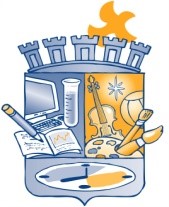 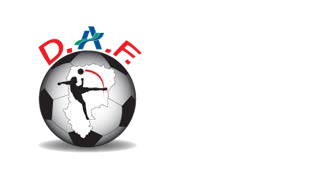 Dossier d’inscription saison 2018/2019    SECTION SPORTIVE   FEMININE 4/3éme                      au Collège  La Providence de Laon 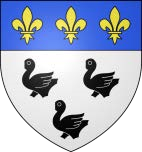  MUNICIPALITE DE LAON	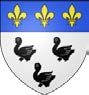 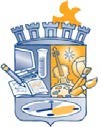 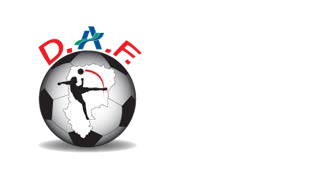 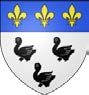 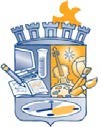 Objectif de la Section Sportive  Football/études : A partir du projet pédagogique de l’établissement, s’appuyer sur l’activité sportive pour favoriser la réussite scolaire, l’obtention du Brevet  et l’épanouissement personnel des jeunes. Joueuses concernées : Entrée en 4éme ou 3éme en Septembre 2018 (U14F et U15F)	 Journées de détection : Mercredi 18 Avril  2018 – 14h – Stade Levindrey LAON Les dossiers d’inscriptions doivent être téléchargés sur le site du district : aisne.fff.fr                                technique          Sections Sportives Scolaires  complèter ce dossier le renvoyer à : DISTRICT AISNE DE FOOTBALL                        17 Rue Voltaire  BP 35 – 02302 CHAUNY                               (Tél : 03.23.40.31.31) pour le 12 AVRIL 2018, dernier délai.FONCTIONNEMENT DE LA SECTION SPORTIVE  La Section est ouverte aux élèves qui souhaitent poursuivre leur scolarité avec un complément d’entrainement football de bon  niveau. Le fonctionnement sportif Les entrainements se dérouleront au stade Levindrey  et/ou au gymnase St Exupéry de Laon. Les déplacements pour les entrainements sont organisés par le collège2 à 3 séances d’entrainement hebdomadaires encadrées par un entraineur diplomé.   Le fonctionnement scolaire Le suivi scolaire et la réussite reste la priorité de notre action. Le comportement des élèves sera observé au quotidien. Une étroite collaboration existera entre le référent sportif et le référent scolaire qui assisteront aux différents conseils de classe et feront un point régulier sur le comportement scolaire de la  joueuses. Des DST (devoirs sur table) seront organisés hebdomadairement pour évaluer le travail fourni. Les emplois du temps sont aménagés pour participer aux séances d’entrainements. L’intendance du lycée Les élèves peuvent être externes, demi-pensionnaires ou Internes (au lycée Julie Daubier) Tarifs 2018/2019 :   Internes :  350€ par mois sur une base de 10 mois (Scolarité, Hébergement, Restauration, Entrainements )½ pensionnaire :   101€ par mois sur 10 mois (scolarité, restauration, Entrainements)Externe :  38€ par mois sur 10 mois ( scolarité, Entrainements)	 	Pour tous renseignements : Contactez l’établissement  La Providence :  2 rue Clerjot  Laon Tél :03.23.20.26.62 FICHE DE RENSEIGNEMENTS Renseignements joueuse : Nom :   	 	 	 	 	 Prénom : Nationalité : Tél Fixe : Tél portable : Date de naissance :                             lieu de naissance : Adresse postale:  Renseignements scolaires : Etablissement fréquenté 2017/2018 : Classe actuelle 2017/2018:  Orientation souhaitée :  Renseignements responsable légal : Nom : Prénom : Adresse postale: Mail : N° Téléphone (portable et fixe) : Renseignements football : 	Gauchère 	 	Droitière  Poids : Taille : Club fréquenté en 2017/2018 : Catégorie en 2017/2018 : 	 	 U13 	 	U15	  	 	 	 	Poste principal :  Poste secondaire : Niveau de pratique 2017/2018 :      District                     Ligue	 Joindre à la Fiche de renseignements :-2 bulletins trimestriels de l’année en cours-1 photo d’identité-la Photocopie de la licence  de la saison en cours